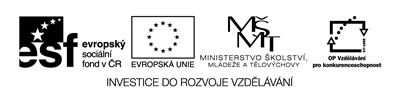 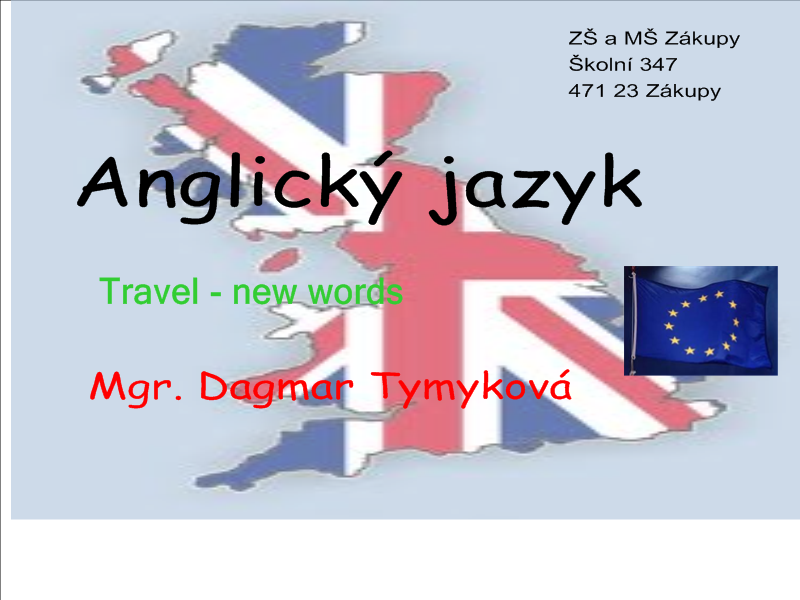 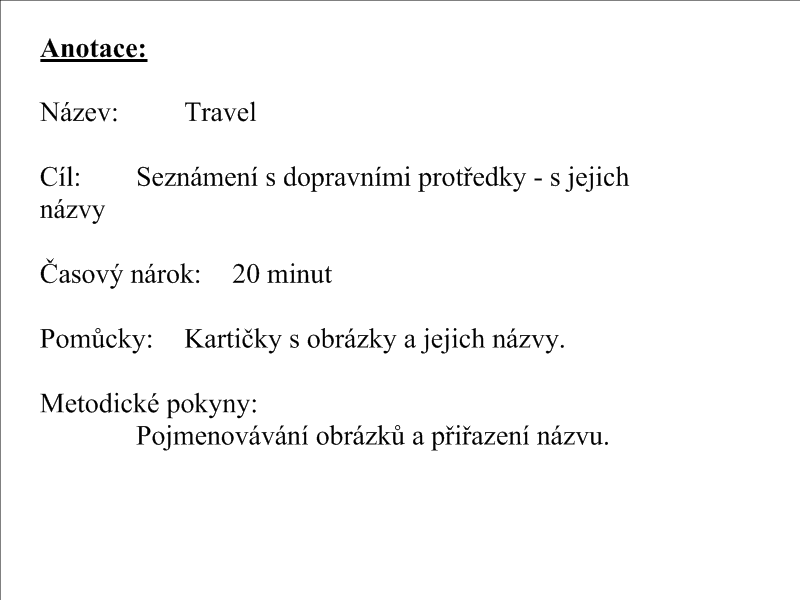 carbustrainbikeshiprocketmotorbikeplane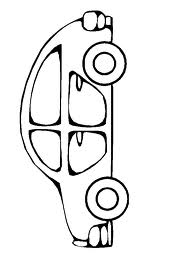 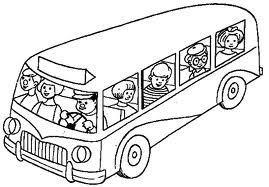 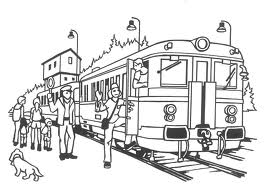 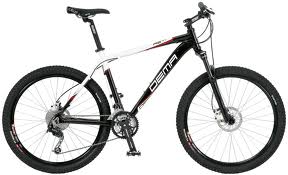 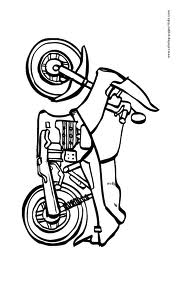 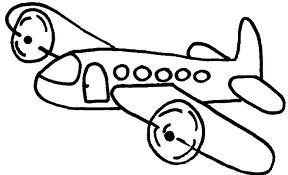 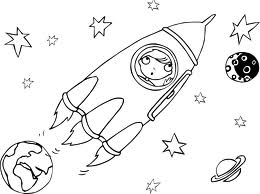 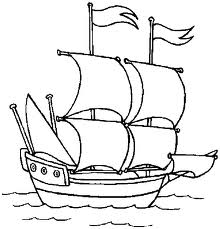 